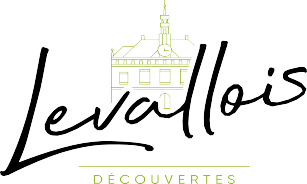 Nom et prénom de l’enfant: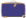 La trousse de toilette contient 1 brosse à dents, 1 dentifrice, 1 savon, 1 shampoing, 1 crème hydratante (pour la peau et les lèvres), 1 peigne ou 1 brosse. Pour les filles aux cheveux longs, prévoir une charlotte imperméable.IMPORTANT ! Signaler aux animateurs et à l’assistante Sanitaire la présence de médicament et d’ordonnance dans les bagages.CONSIGNES POUR UN MEILLEUR SUIVI DES AFFAIRESCompléter la 2nd colonne et placer la présente fiche COMPLÉTÉE dans le bagage de l’enfant.Tenir compte dans le présent inventaire du linge porté par votre enfant lors du départ.Marquer toutes les affaires au NOM de votre enfant (pour éviter l’effacement lors des lavages, si possible marques cousues).Habiller et équiper de linge lavable en machine votre enfant, éviter les vêtements fragiles et chers.Si votre enfant est énurétique, prévoir 2 pyjamas supplémentaires.Ne pas apporter d’objets de valeur tels que téléphone portable ou casque audio (non couvert par nos assurances).Prénom de l’animateur :Levallois Découvertes - 47 rue Rivay - 92300 Levallois - Tél : 01 47 15 75 15 - decouvertes@ville-levallois.frChantemerle - Serre-Chevalier - 05330 Saint-Chaffrey - Tél. : 04 92 24 00 18Association Loi 1901 - SIRET : 413 066 242 00038 – N° d'agrément : AG 092-99-0002Linge de corpsConseilléConseilléConseilléConseilléNb à l’arrivéeNb au départObservationsSlips ou culottes9Socquettes9Pyjamas ou chemises de nuit (+ 1 pour les énurétiques)2Vêtements de jourConseilléConseilléConseilléConseilléNb à l’arrivéeNb au départObservationsShorts ou bermudas3Pantalons ou blue-jeans2Jupe ou robe1Chemisettes, chemisiers, polos, tee-shirts6Pull-over de laine (ou sweat-shirt chaud)2Blouson ou veste1K.Way ou ciré1Slips de bains (shorts et bermudas interdits en piscine)2Survêtement complet1ChaussuresConseilléConseilléConseilléConseilléNb à l’arrivéeNb au départObservationsBaskets ou Tennis1Nu-pieds1Si activité nautique : 1 paire de baskets usée1Chaussons d’intérieur1ToiletteConseilléConseilléConseilléConseilléNb à l’arrivéeNb au départObservationsDrap de bain (pour la douche et la baignade)2Serviettes de toilette2Gants de toilette2Trousse de toilette (1)1Mouchoirs en papier2 petits2 petits2 petits2 petitsCrème solaire écran total (indice maximum)1DiversConseilléConseilléConseilléConseilléNb à l’arrivéeNb au départObservationsServiettes de table2Sac à linge1Chapeau, bob ou casquette1Lunettes de soleil1Papier à lettre, enveloppe et styloPetit sac à dos, gourde – 1 valise à roulettes1 de chaque1 de chaque1 de chaque1 de chaque